IZJAVAo financiranim projektima organizacije iz javnih izvora u 2016. godini Ovim izjavljujemo da je naša udruga (upišite naziv udruge)označite s „X“ kvadratiće ispred odgovarajućih izjava: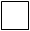 DOBILA financijsku potporu za svoje projekte iz javnih izvora u 2016. godini na natječajima tijela državne uprave, Vladinih ureda i tijela, javnih institucija, jedinica lokalne i područne (regionalne) samouprave odnosno sredstva iz fondova EU i međunarodnih fondova u tekućoj kalendarskoj godiniPRIJAVILA isti projekt za financiranje iz javnih izvora u 2017. godini Zajednici sportova grada Gospića za koji očekujemo rezultate procjeneISPUNILA SVE DOSADAŠNJE UGOVORNE OBVEZE prema Zajednici sportova grada Gospića, te svim drugim davateljima financijskih sredstava iz javnih izvora NIJE ISPUNILA SVE DOSADAŠNJE UGOVORNE OBVEZE prema Zajednici sportova grada Gospića i/ili drugim davateljima financijskih sredstava iz javnih izvora______________________________________________________________________Navesti razlog zbog kojih udruga nije ispunila ugovorne obvezeMjesto i datum:MPIme i prezime te potpis osobe ovlaštene za zastupanje prijavitelja projekta